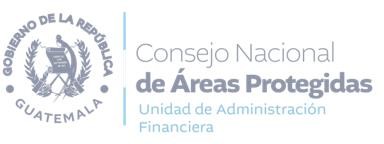 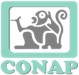 TIPOFECHA SALIDAFECHA RETORNORENGLÓNNOMBRE DEL SERVIDOR PÚBLICODESTINOOBJETIVO DEL VIAJELOGROS ALCANZADOSCOSTO DE BOLETO AEREOCOSTOVIÁTICOINTERNACIONAL-----------------------------------------------------------------------------------------------------------------------Sin movimientoSin movimientoSin movimientoSin movimientoSin movimientoSin movimientoSin movimientoSin movimientoSin movimientoSin movimientoVIÁTICO NACIONAL-----------------------------------------------------------------------------------------------------------------------Sin movimientoSin movimientoSin movimientoSin movimientoSin movimientoSin movimientoSin movimientoSin movimientoSin movimientoSin movimiento* Durante el mes de enero de 2024 no se registró movimiento de Viáticos Nacionales* Durante el mes de enero de 2024 no se registró movimiento de Viáticos Nacionales* Durante el mes de enero de 2024 no se registró movimiento de Viáticos Nacionales* Durante el mes de enero de 2024 no se registró movimiento de Viáticos Nacionales* Durante el mes de enero de 2024 no se registró movimiento de Viáticos Nacionales* Durante el mes de enero de 2024 no se registró movimiento de Viáticos Nacionales* Durante el mes de enero de 2024 no se registró movimiento de Viáticos Nacionales* Durante el mes de enero de 2024 no se registró movimiento de Viáticos Nacionales* Durante el mes de enero de 2024 no se registró movimiento de Viáticos Nacionales* Durante el mes de enero de 2024 no se registró movimiento de Viáticos Nacionales* Durante el mes de enero de 2024 no se registró movimiento de Viáticos Internacionales.* Durante el mes de enero de 2024 no se registró movimiento de Viáticos Internacionales.* Durante el mes de enero de 2024 no se registró movimiento de Viáticos Internacionales.* Durante el mes de enero de 2024 no se registró movimiento de Viáticos Internacionales.* Durante el mes de enero de 2024 no se registró movimiento de Viáticos Internacionales.* Durante el mes de enero de 2024 no se registró movimiento de Viáticos Internacionales.* Durante el mes de enero de 2024 no se registró movimiento de Viáticos Internacionales.* Durante el mes de enero de 2024 no se registró movimiento de Viáticos Internacionales.* Durante el mes de enero de 2024 no se registró movimiento de Viáticos Internacionales.* Durante el mes de enero de 2024 no se registró movimiento de Viáticos Internacionales.* Durante el mes de enero de 2024 no se registró movimiento de Reconocimientos de Gastos Internacionales.* Durante el mes de enero de 2024 no se registró movimiento de Reconocimientos de Gastos Internacionales.* Durante el mes de enero de 2024 no se registró movimiento de Reconocimientos de Gastos Internacionales.* Durante el mes de enero de 2024 no se registró movimiento de Reconocimientos de Gastos Internacionales.* Durante el mes de enero de 2024 no se registró movimiento de Reconocimientos de Gastos Internacionales.* Durante el mes de enero de 2024 no se registró movimiento de Reconocimientos de Gastos Internacionales.* Durante el mes de enero de 2024 no se registró movimiento de Reconocimientos de Gastos Internacionales.* Durante el mes de enero de 2024 no se registró movimiento de Reconocimientos de Gastos Internacionales.* Durante el mes de enero de 2024 no se registró movimiento de Reconocimientos de Gastos Internacionales.* Durante el mes de enero de 2024 no se registró movimiento de Reconocimientos de Gastos Internacionales.